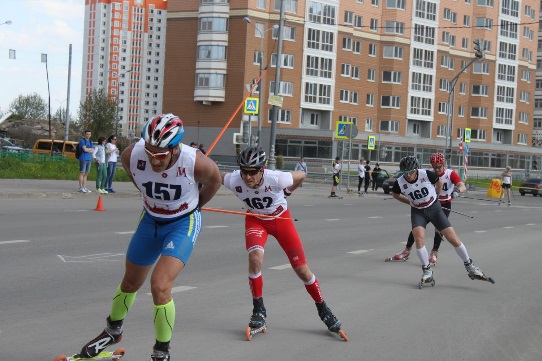 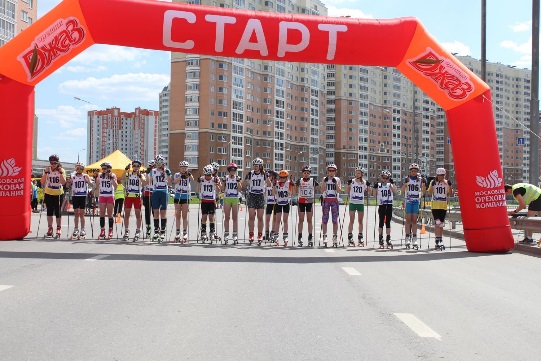 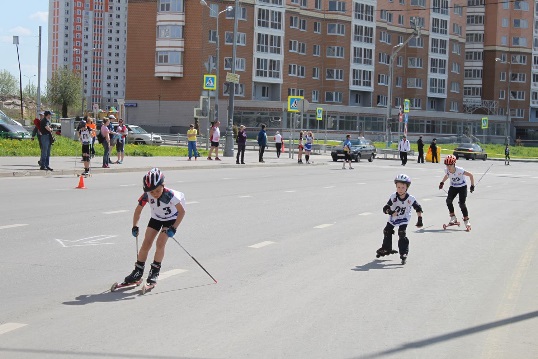 ПОЛОЖЕНИЕМосковского Фестиваля лыжероллерных дисциплин«Гонка на выбывание в Некрасовке», посвящённая празднованию Дня ГородаПри поддержке АНО «Центр спортивной подготовки и развития лыжных гонок и биатлона», 
клуба «Триумф-Спорт»ВведениеСоревнования являются личными и проводятся по действующим Правилам соревнований по лыжным гонкам.Цели и задачиУкрепление состояния здоровья посредством вовлечения в регулярные занятия физической культурой и спортом.Пропаганда и формирование здорового образа жизни, внедрение физической культуры и массового спорта в повседневную жизнь москвичей.Привлечение молодежи и взрослого населения к регулярным занятиям лыжными гонками (лыжероллерами).Выявление сильнейших лыжников (лыжеролистов) города Москвы.Повышение спортивного мастерства.Руководство организацией и проведением соревнованийОбщее руководство подготовкой и проведением соревнований осуществляется, управой района Некрасовка, ГБУ «Досугово-спортивный центр «Некрасовка», при поддержке АНО «Центр спортивной подготовки и развития лыжных гонок и биатлона», 
клуба «Триумф-Спорт».Непосредственное руководство проведением соревнований возлагается на главную судейскую коллегию соревнований. Состав главной судейской коллегии утверждается Оргкомитетом.Сроки и место проведения соревнованийПРЕДВАРИТЕЛЬНАЯ РЕГИСТРАЦИЯ ОБЯЗАТЕЛЬНАЗаявки принимаются до 15.00, 9.09.16Ссылка для регистрации: https://docs.google.com/forms/d/e/1FAIpQLScM_LpNqhv0ZHkATdVWrJaIc16f3f3stIg5B3GsKLZOuvVh-g/viewform?c=0&w=1  Можно отправить заявку на электронную почту: glo-tanya@yandex.ru Телефоны для справок: 8-916-636-37-10 Ирина, 8 -916-730-86-20 Татьяна, 8-985-905-11-04 КаринаТребования к участникам соревнований и условия их допускаДОПУСКАЮТСЯ УЧАСТНИКИ НА РОЛИКОВЫХ КОНЬКАХПрограмма соревнований8.00-13.30 – Регистрация участников и выдача номеров.Регистрация участников завершается за 15 минут до забега возрастной группы. 10.00 -10.25 – Построение, торжественное открытие Праздника, выступление творческих коллективов10.30 – Старт спортсменов на инвалидных коляскахПЕРВЫЙ БЛОК – БЕЗ ВЫБЫВАНИЯ Юноши и девушки различных возрастных групп, ветераны11.00 - ДМ 1, ДД 1– 1,6 км (2 круга по 800 м)11.10 - ДМ 2, ДД 2 – 2,4 км (3 круга по 800 м)11.25 – Д ср, Д мл, М4, Ж2 – 4,0 км (5 кругов по 800 м)11.40 – Ю мл, Д ст – 4,8 км (6 кругов по 800 м)12.00 – Ю ср, Ю ст – 5,6 км (7 кругов по 800 м)12.15 – Награждение призеров и победителей первого соревновательного блокаВТОРОЙ БЛОК – ГОНКА на ВЫБЫВАНИЕСпортсмены основного возраста 12.30 – М3, ЖЮ – 8 км (10 кругов по 800 м) 12.50 – Ж0, Ж1 – 8,8 км (11 кругов по 800 м) 13.10 – М 2, МЮ – 9,6 км (12 кругов по 800 м)13.35 – М 1 – 12 км (15 кругов по 800 м)14.00 – М 0 – 16 км (20 кругов по 800 м)  14.30 - Награждение призеров и победителей второго соревновательного блокаПобедитель и призеры определяются по месту в финишном коридоре, а остальные места распределяются в порядке выбывания.  Проезд к месту проведения соревнований: Проезд на общественном транспорте: От ст. метро Выхино поворот в тоннеле на ул. Казанцева, маршрутное такси №1131, ехать до остановки ул. Рождественская, далее через дорогу пройти по прямой 10 минут до ул. Рождественская, д. 29 к 1
          Проезд на личном транспорте: По навигатору -  Москва, ул. Рождественская (р-н Некрасовка), д.29 к1 Телефон для уточнения проезда: 8-985-415-00-09 (Сергей), 8-916-782-07-57 (Андрей)Определение победителей и награждение Определение победителей производится в соответствии с действующими или упрощёнными правилами соревнований.Спортсмены, занявшие призовые места в различных возрастных группах награждаются медалями, дипломами и ценными призами.Стартовый взнос:  рублей для: МЮ, ЖЮ, М, Ж, М1, Ж1, М2, М3.   100 рублей для: Ж2, М4, ЮСТ, ДСТ, ЮСР, ДСР, ЮМЛ, ДМЛ, ДМ 2, ДД 2, ДМ 1, ДД 1Данное Положение является официальным вызовом на соревнования.Телефон для справок: 8-916-636-37-10 Ирина№п/пНаименование спортивного соревнованияСроки проведенияМестопроведения,контактная информацияПрограммаУчастники1Московского Фестиваля лыжероллерных дисциплин«Гонка на выбывание в Некрасовке», посвящённая празднованию Дня Города10 сентября 2016 г.ЮВАО города Москвы, р-н Некрасовка Гонка на выбываниеДМ1, ДД1, ДМ2, ДД2, Юмл, Дмл, Юср, Дср, Юст, Дст, МЮ, ЖЮ, М0, Ж0, М1, Ж1, М2, Ж2, М3, M4№№ п/пСокращенное наименование группыПолноенаименование группыГод рожденияДистанция1ДМ 1, ДД 1дети-мальчики, девочки первой группы2006 г.р. и мл.1,6 км2ДМ 2, ДД 2дети-мальчики, девочки второй группы2004-2005 г.р.2,4 км3Ю мл, Д млюноши, девушки младшего возраста2002-2003 г.р.4,8 км/4,0 км4Ю ср, Д срюноши, девушки среднего возраста2000-2001 г.р.5,6 км/4,0 км5Ю ст, Д стюноши, девушки старшего возраста1998-1999 г.р.5,6 км/4,8 км6МЮ, ЖЮюниоры, юниорки1996- 1997 г.р.9,6 км/8 км7М0, Ж0мужчины, женщины основного возраста1995 -1976 г.р.16 км/8,8 км8М1, Ж1мужчины, женщины первой возрастной гр.1975 -1966 г.р.12 км/8,8 км9М2мужчины второй возрастной группы1965 -1956 г.р.9,6 км10Ж2женщины второй возрастной группы1965 -1956 г.р.4 км11М3мужчины третьей возрастной группы1955 -1946 г.р.8 км12М4мужчины четвертой возрастной гр.и старше4 км